                                                Урок русского языка в 5 классе «Времена глагола»Идиятуллина Г.К., учитель русского языка и литературы МБОУ «Среднебалтаевская ООШ» Апастовского муниципального района Республики ТатарстанТема урока: Времена глаголаТип урока: урок открытия новых знаний.Цели урока:Содержательная: формирование знаний о временах глагола.Деятельностная: формирование способности учащихся к новым способам действия: создание алгоритма, наблюдение, анализ, поиск, работа с учебником.Планируемые результаты: Личностные: обучающийся научится готовности и способности к саморазвитию и самообразованию на основе мотивации к обучению и познанию.Метапредметные УУД:  Регулятивные УУД: обучающийся научится ставить новые учебные цели и задачи; обучающийся получит возможность научиться самостоятельно планировать достижения целей.Познавательные УУД: обучающийся научится находить ответы на вопросы, используя учебник; обучающийся получит возможность научиться устанавливать причинно-следственные связи.Коммуникативные УУД: обучающийся научится работать в паре; оформлять свои мысли в устной форме, работая в паре и группе;  обучающийся получит возможность научиться  аргументировать и отстаивать свою точку зрения.Предметные: обучающийся научится определять время глагола; обучающийся научится  находить эти глаголы в  предложениях,  научится составлять  предложения с глаголами разных времен, научится составлять тексты, употребляя глаголы разных времен.Необходимое оборудование: учебник «Русский язык» 5 класс. Быстрова Е.А.Предметно-образовательная среда: лист самооценки, учебник, комплект мультимедийной аппаратуры, карточки с заданиями.                                                                                                                           Демонстративный материал:   эталоны для самопроверки, карточки.  Ход урока: 1 этап. 	Организационный этапУчитель. Здравствуйте, ребята! Я очень рада вас видеть! Наш урок сегодня пройдет под девизом: «Ученику – удача, учителю – радость!». Как вы понимаете его.Ученик. Нам нужно поймать удачу за хвост: и знания получить, и хорошо поработать. Авы будете радоваться этому.  Вот, например, на прошлом уроке я составил правильный алгоритм по определению наклонения глагола  и вы поставили мне «5». Мне – удача, вам - радость.Учитель.   Запишите число в тетради, оставив пустую строчку для темы, название которой  вы сами сформулируете немного позже.2 этап. Актуализация прочного учебного действия. Проверка выполнения домашнего задания.  Учитель: Проверим домашнее задание. Кто выполнил задание на карточке и упражнение № 330, проверьте его, пожалуйста, по эталону, спроецированному на экран.   Те, кто написал сочинение  о защите леса и его обитателей, объединитесь в одну команду, прослушайте работы, выберите лучшее для прочтения в классе и оцените работу по критериям.    Критерии оценивания сочинений и изложений            Задание на карточке. Прочитайте текст. Заполните пропуски, используя глаголы в нужном наклонении. Глаголы  какого наклонения образовали?Если б _______мишки пчелами, То они бы нипочемНикогда и не ___________ Так высоко строить дом.Слова для справок: быть, думать.Эталон:Если б были мишки пчелами, То они бы нипочемНикогда и не думали Так высоко строить дом.Образовал глаголы изъявительного наклонения.Упражнение 330.Спишите текст, вставляя буквы.  В форме какого наклонения употреблены все глаголы?  1.Спишите, вставляя пропущенные буквы и раскрывая скобки.   Вспучилась вдру.. з..мля, и высунулся из неё крот. Нос — бурав, лапы — л..паты, зубы — нож(?): подземный  з..мл..коп  и ..хотник.(Не)любит крот ясного со(?)нца и свеж..го  ветра: всю ж..знь в тёмном и сыром подз..мель…. Землю к..пает, ту(н,нн)ели строит, ч..рвяков ловит. Даже за сухой тр..вой для гн..зда наверх (не)выл..зает, а втяг..вает её за корни прямо из-под земли.И всё-таки хочет(?)ся ему, наверное, изре.ка на наш белый  свет хоть гла.ком взгл..нуть: высунет(?)ся и рот разинет от уд...вления! (Н. Сладкое)Эталон:Упражнение № 330 . Вспучилась вдруг земля, и высунулся из неё крот. Нос — бурав, лапы — лопаты, зубы — ножи: подземный землекоп  и охотник.Не любит крот ясного солнца и свежего  ветра: всю жизнь в тёмном и сыром подземелье. Землю копает, туннели строит, червяков ловит. Даже за сухой травой для гнезда наверх не вылезает, а втягивает её за корни прямо из-под земли.И всё-таки хочется ему, наверное, изредка на наш белый  свет хоть глазком взглянуть: высунется и рот разинет от удивления! (Н. Сладкое)Все глаголы в тексте стоят в изъявительном наклонении.Учитель. Кто из вас выполнил задание и  упражнение № 330     без ошибок?Ученик. Я выполнил упражнение № 330    без ошибок.Учитель. У кого возникли затруднения при выполнении домашнего задания?Ученик. Я допустил ошибку в правописании – ТСЯ и –ТЬСЯ. Теперь исправил. Я вспомнил правило: написание ь зависит от того, на какой вопрос отвечает глагол.Учитель. Прочитайте свою работу те, кто писал сочинение. А вы, ребята, прослушайте сочинение и оцените его по памятке, которая спроецирована на доске.Ученик.   Сочинение о  защите леса и его обитателей.                                                       Почему необходимо беречь лес?Лес — главное природное богатство России.  Его нужно беречь и охранять. Во-первых, его нужно беречь потому, что  леса  дают людям и животным кислород, необходимый для дыхания. Не зря   деревья называют "зелеными  легкими"  планеты! Нужно беречь леса от лесных пожаров.Во-вторых,  лес  нужно беречь, так как он дарит земле свежую влагу, и поэтому на земле все буйно растет и цветет. Там, где исчезают  леса, пересыхают реки. Леса   охраняют от разрушения и почву.  В-третьих, леса щедро угощают нас ягодами, орехами и грибами, а ещё в лесу  люди собирают  лекарственные растения.Берегите лес – источник кислорода и неисчерпаемых богатств. Учитель.   Как вы оцените эту работу?Ученик. Я считаю, что это сочинение удачное, в нём есть тезис, доказательства и вывод, автор использовал вводные слова «во-первых», «во-вторых», что соответствует требованиям к сочинению-рассуждению, тема раскрыта, последовательность изложения соблюдена. Я ставлю 10 баллов. Учитель.  У вас на партах лежат листы самооценки. Оцените, пожалуйста, свою деятельность на этом этапе. Лист самооценки.Знаки оценивания: от 1до 5 баллов, + и - , ?«Открытие» нового знания. Первичное восприятие и усвоение нового теоретического учебного материала.3. Выявление места и причины затруднения. Учитель. Распределите глаголы ,  спроецированные на экране, в таблицу: любит, копает, строит, ловит, вылезает, втягивает, хочется, вспучилась, высунулся, высунется, разинет. Один ученик работает у доски, остальные пишут в тетрадях.Ученик.Учитель.  Все ли согласны с Ранисом?Ученик. Я не согласен, так как вылезает, втягивает, копает -  кажется, это глаголы настоящего времени.Учитель. Почему возникли сомнения?Ученик. Я не уверен. Мне не хватает знаний о временах глагола. 4. Построение проекта выхода из затруднения.Учитель. Как сформулируем тему нашего урока?Ученик. Времена глагола.Учитель. Верно.  Запишите её в своих  тетрадях.Учитель. Какова же цель нашей дальнейшей работы?Ученик.  Научиться определять глаголы настоящего, прошедшего, будущего времени,  находить эти глаголы  в словосочетаниях и предложениях, составлять небольшие тексты  с глаголами разных времен. Ученик.  Какие есть временные формы глагола, их особенности и способ определения времени глагола.Учитель. Какой метод вы предлагаете использовать для решения данной проблемы?  Ученик. Обычно мы использовали метод наблюдения или работу с учебником.Учитель. Какой же выберем? Ученик. Я предлагаю работу с учебником.5 этап. Реализация построения проекта.   Учитель. Прочитайте правила на стр. 236, 238 параграфа 43.  Что вы узнали?Ученик. В русском языке три формы времени: настоящее, прошедшее, будущее. Эти формы указывают на время действия по отношению к моменту речи. Настоящее время обозначает, что действие происходит в момент речи: я пишу письмо. Глагол пишу передаёт, что лицо совершает действие в то самое время, когда говорит об этом.   Прошедшее время обозначает действие, которое происходило до момента речи: я писала письмо (час назад, вчера и т.п.). Здесь глагол писала передаёт действие, которое совершалось говорящим лицом до того, как об этом зашла речь. Будущее время обозначает действие, которое произойдёт после момента речи: я напишу письмо; я буду писать письмо (после того, как об этом было сказано). У глаголов несовершенного вида три времени: настоящее (пишу), прошедшее (писала) и будущее сложное (буду писать). У глаголов совершенного вида два времени: прошедшее (написала) и будущее простое (напишет).Ученик.  Форма прошедшего времени обычно образуется от основы инфинитива с помощью суффикса -л. Перед ним сохраняется гласная, на которую оканчивается основа инфинитива: обидеть — обидел^, слышать —слышал_, реять— реял _, клеить — клеил_.Ученик. В некоторых случаях прошедшее время образуется иначе: идти — шёл_, шлИ; расти — рос_, рослИ; грести —грёб_, греблИ, мёрзнуть — мёрз_, мёрзлИ и др. Учитель. Умницы! Теперь объединитесь в группы и составьте алгоритм. Учитель. Представьте, первая группа, свой алгоритм.Представитель 1 группы.   Мы назвали свой алгоритм  «Времена глагола» Чтобы определить время глагола, нужно:1.   Поставить к слову вопрос.2.   Подумать, когда происходит действие.3.   Если действие происходит в момент речи (сейчас) и глагол отвечает на вопрос что делает?, то это форма настоящего времени.4.   Если действие произойдет после момента речи (позднее, потом) и глагол отвечает на вопрос что сделает? будет делать?, то это форма будущего времени.5.   Если действие произошло до момента речи и глагол отвечает на вопрос что делал? что сделал?, есть суффикс –л , то это форма прошедшего времени. Представитель 2 группы. Я предлагаю такой алгоритм.Как я определяю время глагола:1.   Поставлю  вопрос.2.   Рассмотрю действие относительно момента речи (МР):А) до МР - прошедшее времяБ) во время МР - настоящее времяВ) после МР - будущее время3. Для большей убедительности задам вопросы:  что делал? что сделал? что делает? что сделает? что будет делать?4. Учту, что суффикс – л является признаком прошедшего времени.Учитель. Молодцы. Вы справились с заданием. Оба алгоритма составлены правильно. Перепишите понравившийся алгоритм в справочник.  Оцените свою работу. Учитель. Теперь, ребята, вернемся к нашему первому заданию. Как бы вы теперь распределили слова? Ученик. Теперь я точно уверен, что глаголы  вылезает, втягивает, копает  - это глаголы настоящего времени, они отвечают на вопрос Что делает?, они несовершенного вида, действие происходит в момент речи.  Учитель. Все ли ошибки вы исправили? Ученик. Думаю, да.
Учитель. Я не согласна с вами. Вы не увидели ошибку. Что делать?Ученик. Нужно проверить по алгоритму. Ученик. Хочется  -  отвечает на вопрос Что делает?,   несовершенного вида, действие происходит в момент речи. Это глагол настоящего времени. А мы допустили ошибку, вписав глагол к глаголам будущего времени.  Высунется, разинет - это глаголы будущего времени, так как отвечают на вопрос Что сделает? Здесь говорится о действии, которое произойдет после  момента речи.Учитель. Помог ли тебе алгоритм найти правильный ответ?Ученик. Да, конечно. По алгоритму я смог объяснить, где нами была допущена ошибка.Учитель. Перед вами 7 словосочетаний. Выделите глагол и, опираясь на алгоритм, определите время глагола.Встречает меня, негромко поскрипывал, жужжит рядом, празднует  день рождения,  визжал   звонко,    смеется  радостно, отвечал  правильно.Ученик. Словосочетание  Встречает меня- глагол Встречает  (что делает?).  Здесь говорится о действии, которое происходит  в момент речи - это глагол  настоящего времени. Ученик. Словосочетание   Негромко поскрипывал - глагол Поскрипывал (что делал?) .  Есть суффикс –л. Здесь говорится о действии, произошедшем до момента речи - это глагол прошедшего времени.        Ученик. Словосочетание  Жужжит рядом - глагол Жужжит (что делает?)  Здесь говорится о действии, которое происходит  в момент речи - это глагол  настоящего времени.Ученик. Словосочетание  Празднует  день рождения- глагол Празднует (что делает?) Здесь говорится о действии, которое происходит  в момент речи - это глагол  настоящего времени.Ученик. Словосочетание  Визжал   звонко- глагол Визжал (что делал?) .  Есть суффикс –л. Здесь говорится о действии, произошедшем до момента речи - это глагол прошедшего времени.                 Ученик. Словосочетание  Смеется  радостно- глагол Смеется (что делает?).  Здесь говорится о действии, которое происходит  в момент речи - это глагол  настоящего времени.Ученик. Словосочетание  Отвечал  правильно - глагол Отвечал (что делал?).  Есть суффикс –л. Здесь говорится о действии, произошедшем до момента речи - это глагол прошедшего времени.         Этап первичного закрепления с проговариванием во внешней речи.Учитель. Какой следующий этап нашей познавательной деятельности?Ученик. Необходимо закрепить знания, правила и умения и научиться применять его на практике.Учитель. Тогда устно поработаем над упражнением № 337 учебника фронтально. Назовите глаголы и, следуя алгоритму, объясните , к какому времени относятся глаголы.ЛандышРодился ландыш в майский день,И лес его хранит.Мне кажется, его задень —Он тихо зазвенит.И этот звон услышит луг,И птицы, и цветы.Давай послушаем, а вдругУслышим я и ты.(Е. Серова) Ученик. Следуя алгоритму,   глагол родился  - Что сделал? Уже, вчера родился. Есть суффикс –л.  Действие до момента речи, значит, прошедшее время. Ученица. Хранит – Что делает? Сейчас, сегодня хранит.  Действие в момент речи, значит, настоящее время.  Ученица. Задень - что сделай? Потом, завтра задень. Действие после момента речи, значит, будущее время.  Ученик. Я не согласен с ответом. Задень — глагол повелительного наклонения, а категория времени определяется у глаголов изъявительного наклонения. Учитель. Все ли согласны с этим утверждением?Учащиеся. Да.Ученица. Следуя алгоритму,  зазвенит - Что сделает? Завтра зазвенит. Действие после момента речи.  Ученица.  Услышит –   Что сделает? Завтра услышит. Действие после момента речи.  Ученик.  Послушаем - Что сделаем? Завтра послушаем. Действие после момента речи.      Ученица. Услышим - Что сделаем? Завтра услышим. Действие после момента речи.  Учитель. Испытывали ли вы затруднения при выполнении данного упражнения?Ученица.  Да, надо еще потренироваться.Учитель.   Теперь, чтобы закрепить знания, поработаем в группах. На столах у каждой группы карточки. Текст у всех одинаковый. Задание 1группе:  прочитайте те предложения, в которых употребляются глаголы  настоящего  времени; 2 группе:  прочитайте те предложения, в которых употребляются глаголы  будущего  времени. Ведущим в 1 группе будет Ильназ, во 2 группе – Риналь.Карточка.   Не верите?Хуже нет — в школу опаздывать.Так вся перенервничаешь, измучаешься, измотаешься.И тебя же ещё и ругают!Сами бы попробовали.Думаете, это сладко? Думаете — приятно?Всю дорогу переживаешь, минутки подсчитываешь, только бы не опоздать, не опоздать только      бы...И как назло!Я уже всё испробовала — даже раньше из дому стала выходить. Но как раньше выйдешь — обязательно возвращаешься. Что-нибудь второпях позабыла. То ли учебник, толи тетрадку, то ли форму физкультурную.Вернёшься с полдороги, а потом мчишься из последних сил. И на тебе — опоздала. (О. Ремез)Учитель.  Отвечает представитель первой группы.1 группа:  Думаете, это сладко? Всю дорогу переживаешь, минутки подсчитываешь, только бы не опоздать, не опоздать только      бы... И тебя же ещё и ругают!Но как раньше выйдешь — обязательно возвращаешься.Вернёшься с полдороги, а потом мчишься из последних силУчитель. 2 группа. Согласны ли вы с ответом?Ученик из 2 группы. У 1 группы также все ответы верные.Учитель.  Отвечает представитель второй группы.2 группа. Так вся перенервничаешь, измучаешься, измотаешься. Но как раньше выйдешь — обязательно возвращаешься.Вернёшься с полдороги, а потом мчишься из последних сил.Учитель. 1 группа. Согласны ли вы с ответом?Ученик из 1 группы. У 2 группы ответы верные.Учитель. Возможно ли такое, о чем говорится в тексте?Ученик.  Я верю, что такое возможно. Когда опаздываешь на урок, всегда нервничаешь, и из-за этого допускаешь ещё больше ошибок, приходится переделывать не раз.Ученица.  Здесь изображена реальная ситуация, когда человек опаздывает куда-либо, он переживает и не может сконцентрироваться на одном, поэтому ещё больше вредит себе.Учитель. Испытывали ли вы затруднения?Ученик. Нет, мы работали в команде, подсказывали друг другу.Учитель. Для дальнейшего закрепления, поработаем в парах. Перед вами картина. Составьте предложения, в которых употребляются глаголы разных времен.  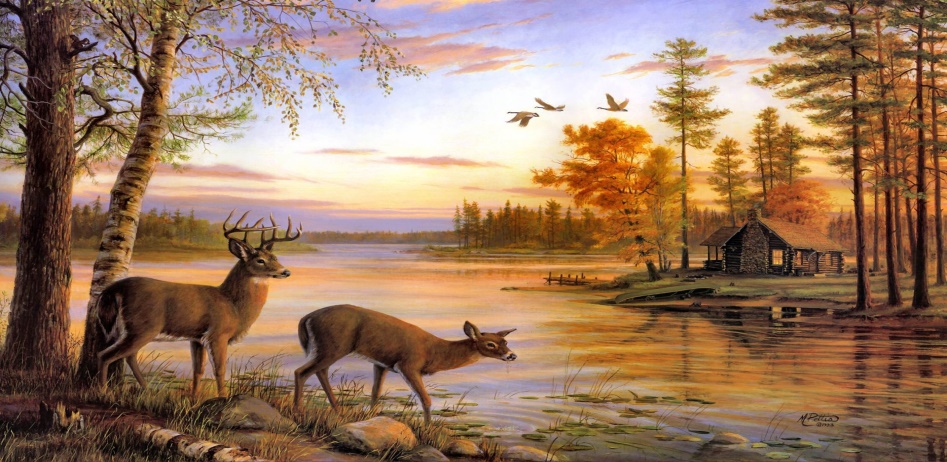 Ученик. Молодые олени подошли к воде напиться. Наступила осень. Птицы пролетают над озером.  В небольшом домике горит свет. Вечереет. Скоро наступят холода. Стройные сосны упираются макушками в небо. Вся земля окрашена в алый цвет вечерней зари.Учитель. Испытали ли вы затруднения при выполнении задания?Ученик. Да, но мы уже увереннее выполняем задание.Учитель. Вы, наверное, подустали, проведем физкультминутку.ФизкультминуткаРебята наизусть читают стих и все показывают движениями.    А Глагол всегда в работе,В напряженье и заботе.Пишет, моет, убирает,Шьёт, рисует и читает.Варит, жарит, мастерит,Режет, пилит, говорит.Так его легко узнать —Стоит лишь вопрос задать.На вопрос: «Что делать?»  У него  ответ  есть.Даже если отдыхает,Тоже дело выполняет. 7. Самоконтроль с самопроверкой по эталону.Учитель. Вы уверены в своих умениях?Ученик.  Да.Учитель. Как проверить?Ученик. Мы можем самостоятельно выполнить задание и проверить себя по эталону.Учитель. Выполните самостоятельно задание и проверить по эталону.Задание.  Зарядка для мозгов “Кто что делает?” Подберите к существительным глаголы настоящего, будущего, прошедшего времени. Проверьте по эталону.Повар -…, врач - ….., учитель - …, ученик - …, баянист - …, художник - …, портниха - …, продавец - …, пекарь - .., ветер - …, гром - …, молния - .., трава - .., дождь - …, огонь - …, солнце - .., вода - ..Эталон:Повар –приготовил, готовит, приготовит; врач – лечил, лечит, вылечил; учитель – объяснял, объясняет, объяснит; ученик – отвечал, отвечает, ответит, баянист – играл, играет, сыграет; художник – рисовал, рисует, нарисует; портниха – шьет, сшила, сошьёт; продавец – продает, продавал, продаст; пекарь – испек, печет, испечет; ветер – дует, дул, задует, гром – гремит, гремел, загремит; молния – блестела, блестит, заблестит; трава – растет, росла, вырастет; дождь – шёл, идет, пойдет; огонь – горит, горел, загорится; солнце – светило, светит, засветит; вода – текла, течет, потечет.Учитель. Поднимите руки, кто выполнил задание без ошибок. Какие затруднения вы испытывали?Ученик.  Я не смог подобрать    глагол  будущего времени к некоторым существительным, уже исправил ошибки.Учитель.  Еще есть ошибки?Ученик.  Нет, у нас все верно выполнено.Учитель. Оцените работу.8.Этап включения в систему знаний и повторения.Учитель. Чему мы научились сегодня?Ученик. Мы научились определять время глагола.Учитель. Достаточно ли мы закрепили новое правило?Ученик. Нет.Учитель. Почему?Ученик. Мал объем практического применения нового знания.Учитель. Тогда выполните задание, которое появилось на экране. Письменно объясните правописание слов с орфограммами. Выпишите глаголы, определите время глагола. Проверьте по эталону.Весенняя уборка    Еще несколько дней, какая-нибудь неделя – и весь этот невероятный хлам в лесу природа будет закрывать цветами, травами, зеленеющими мхами, тонкой молодой порослью. Трогательно см…треть, как природа заботливо уб…рает два раза в год свой желтый, сухой и мертвый мусор. Один раз весной она закрыва…т его от нашего глаза цветами, другой раз осенью – снегом.    Еще цветут орехи и ольха, и их золотые сережки еще и сейчас дымят(?)ся от прикосновения птичек, но не в них теперь дело, они живут, но их время прошло. Сейчас уд…вляют и господствуют множеством своим и красотой синие цветники звездочки. Изредка попадает(?)ся, но тоже удивля…т волчье лыко.    Лед растаял на лесной дороге, остался навоз, и на этот навоз, как будто чуя его, налетело из еловых и сосновых шишек множество семян.М.М.ПришвинЭталон: См…треть - смотр уб…рает - бирАзакрыва…т- она закрываетдымят(?)ся – что делают?уд…вляют - дивопопадает(?)ся – что делает?удивля…т – волчье лыко (что делает?) удивляетН.в. убирает, закрывает, цветут, живут, дымятся, удивляют, господствуют, попадаетсяП.в. прошло, растаял, налетело Б.в. будет закрыватьУчитель. Какие затруднения встретились при выполнении этого задания?Ученик. Я забыл объяснить орфограммы.Учитель.  Есть ли еще ошибки.Учитель. Нет. На какие орфограммы были пропущены буквы?Ученик: Проверяемая безударная гласная в корне слова; Чередование Е/И в корне слова; Правописание личных окончаний глаголов; Правописание ТЬСЯ и ТСЯ.Учитель. Составьте небольшой текст (из 5-6 предложений)  на тему «В лесу» с глаголами разных  времен.Ученик.                                            В лесу         Хорошо  летом в прохладном лесу. Умолкли   птицы, не поют соловьи. Идёшь по лесной тропинке и собираешь грибы. Они растут здесь всюду. Вот под деревьями краснеет шляпка  подосиновика.   В лесу больше сыроежек, но попадаются и крепкие боровички. Широким хороводом расселись на полянке мухоморы. В сосновом бору растут рыжики, а в берёзовом -     подберёзовики. Их шляпки блестят от росы. А скоро созреют ягоды.   «Ребята, приходите в лес!» — говорим мы.9.Этап рефлексии. Учитель. Что нового вы узнали на уроке?Ученик.  В русском языке три формы времени: настоящее, прошедшее, будущее. Эти формы указывают на время действия по отношению к моменту речи. Настоящее время обозначает, что действие происходит в момент речи: я пишу письмо.   Прошедшее время обозначает действие, которое происходило до момента речи: я писала письмо.  Будущее время обозначает действие, которое произойдёт после момента речи: я напишу письмо; я буду писать письмо (после того, как об этом было сказано). Ученик. У глаголов несовершенного вида три времени: настоящее (пишу), прошедшее (писала) и будущее сложное (буду писать). У глаголов совершенного вида два времени: прошедшее (написала) и будущее простое (напишет).Ученик.   Форма прошедшего времени обычно образуется от основы инфинитива с помощью суффикса -л. Перед ним сохраняется гласная, на которую оканчивается основа инфинитива: обидеть — обидел^, слышать —слышал_, реять— реял _, клеить — клеил_.Ученик. В некоторых случаях прошедшее время образуется иначе: идти — шёл_, шлИ; расти — рос_, рослИ; грести —грёб_, греблИ, мёрзнуть — мёрз_, мёрзлИ и др.Ученик.  А еще мы узнали, что некоторые глаголы не образуют формы 1-го лица единственного числа. Это глаголы убедить, победить, ощутить и др. Нужно использовать или описательные сочетания, или глаголы, близкие по значению: постараюсь убедить, могу (смогу) убедить и др.Учитель. Что помогло нам   преодолеть затруднения?Ученик. Помогло нам   преодолеть затруднения выполнение разнообразных заданий: фронтальной работы, работы в группах и в парах, самостоятельной работы. Учитель. На ваших партах лежат листы самооценки, заполните и сдайте их, пожалуйста.     Домашнее задание. 1) Кто усвоил тему «Времена глагола», но пока сомневается,   выполните словарный диктант на странице 242 , объясните правописание орфограмм и определите времена глаголов.  2) Кто усвоил тему, но пока не может объяснить другому, выполните следующее задание по карточке.Карточка. Выпишите глаголы, определите их время. БЕЛКИ  Идешь по лесной тропинке, любуешься деревьями. Вдруг увидишь легкого и проворного зверька с пышным хвостом или услышишь резкий цокающий звук. Это резвые белки бесстрашно перепрыгивают с ветки на ветку.  Зверьки эти живут в лесах. Здесь для них есть корм: шишки, орехи, желуди, ягоды. Зимой белки не спят, ведут подвижный образ жизни. Летом они запасают на зиму корм. В беличьем меню есть даже сушеные грибы. Сушат их белки сами. Шляпки нанизывают на острые сухие сучки или вешают на веточки. Выбирают спелые орехи. Все это белки прячут во мху или в дуплах, а зимой безошибочно находят.   Беличий склад может содержать несколько килограммов вкусной еды. Если вы найдете его, то не спешите им воспользоваться. Ведь белки останутся в зимнюю стужу без корма.  3)Кто   может объяснить тему товарищу, скажите себе: «Молодец!» и придумайте 5-6 предложений по теме «На уроке русского языка», используя  глаголы разных времен.   Спасибо большое за активное участие на уроке! Надеюсь, что вам он понравился.  До свидания!План сочинения-рассужденияСодержаниеКоличество слов1. Тезис-1балл2. Аргументы-2балла3. Вывод-1балл— соответствие содержания работы заявленной теме-2балла— полнота раскрытия темы-2балла— последовательность изложения-1балл80-1005б.5б.10б.-«5» ,     7-9б.-«4»,       5-6б.-«3»10б.-«5» ,     7-9б.-«4»,       5-6б.-«3»10б.-«5» ,     7-9б.-«4»,       5-6б.-«3»Домашнее задание Составление алгоритма Упражнение   Карточка  (групповая работа)Работа в парахСамостоятельная работа  Зарядка для мозгов “Кто что делает?”ТекстНастоящее времяПрошедшее времяБудущее времялюбитвспучилась хочетсястроитвысунулсявысунется вылезаетразинетвтягиваеткопает